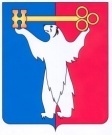 	АДМИНИСТРАЦИЯ ГОРОДА НОРИЛЬСКА КРАСНОЯРСКОГО КРАЯПОСТАНОВЛЕНИЕ25.09.2017	   г. Норильск                                               № 386О внесении изменений в постановление Администрации города Норильска                           от 06.10.2016 № 502 В целях урегулирования отдельных вопросов, касающихся системы оплаты труда руководителей и заместителей руководителя муниципальных образовательных учреждений, подведомственных Управлению общего и дошкольного образования Администрации города Норильска, ПОСТАНОВЛЯЮ:1. Внести в Положение об оплате труда руководителей, заместителей руководителя муниципальных образовательных учреждений, подведомственных Управлению общего и дошкольного образования Администрации города Норильска, утвержденное постановлением Администрации города Норильска от 06.10.2016 
№ 502 (далее – Положение), следующие изменения:1.1. По всему тексту Положения слова «Руководителем Администрации» заменить словом «Главой».1.2. Абзац третий пункта 3.2.1.3 Положения изложить в следующей редакции:«Основанием для установления руководителю учреждения выплат за педагогическую работу на условиях почасовой оплаты является распоряжение Администрации города Норильска, издаваемое заместителем Главы города Норильска по социальной политике, согласованное начальником Управления по персоналу Администрации города Норильска.».1.3. Пункт 3.2.1.3 Положения дополнить новым абзацем четвертым следующего содержания:«Распоряжение Администрации города Норильска издается на основании информации о количестве педагогических часов (часов замены) за отработанный период с 01 по 15 число и с 16 по 30 (31) число, передаваемой руководителем учреждения 2 раза в месяц в Управление: не позднее 18 числа текущего месяца и не позднее 3 числа месяца, следующего за отчетным соответственно.».1.4. Абзац четвертый пункта 3.2.1.3 Положения считать абзацем пятым.2. Опубликовать настоящее постановление в газете «Заполярная правда» и разместить его на официальном сайте муниципального образования город Норильск.Глава города Норильска                                				            Р.В. Ахметчин